nr 36/2019 (807)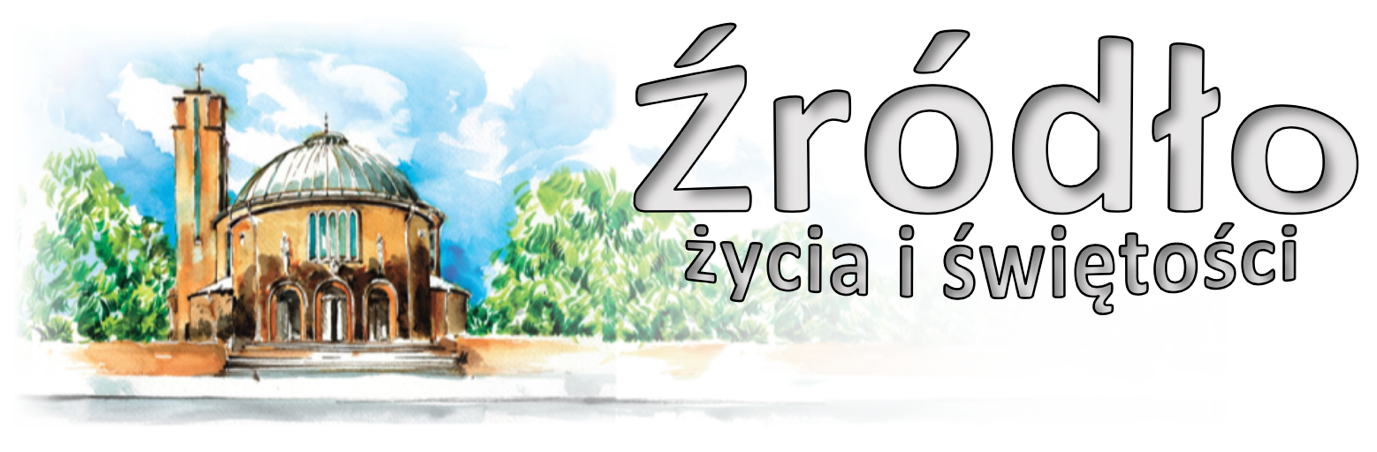 8 września 2019 r.gazetka rzymskokatolickiej parafii pw. Najświętszego Serca Pana Jezusa w RaciborzuXXIII Niedziela ZwykłaEwangelia według św. Łukasza (14,25-33)„Wielkie tłumy szły z Jezusem. On zwrócił się i rzekł do nich: Jeśli kto przychodzi do Mnie, a nie ma w nienawiści swego ojca i matki, żony i dzieci, braci i sióstr, nadto i siebie samego, nie może być moim uczniem. Kto nie nosi swego krzyża, a idzie za Mną, ten nie może być moim uczniem. Bo któż z was, chcąc zbudować wieżę, nie usiądzie wpierw, a nie oblicza wydatków, czy ma na wykończenie? Inaczej gdyby założył fundament, a nie zdołałby wykończyć, wszyscy patrząc na to zaczęliby drwić z niego: Ten człowiek zaczął budować, a nie zdołał wykończyć. Albo który król, mając wyruszyć, aby stoczyć bitwę z drugim królem, nie usiądzie wpierw i nie rozważy, czy w dziesięć tysięcy ludzi może stawić czoło temu, który z dwudziestu tysiącami nadciąga przeciw niemu? Jeśli nie, wyprawia poselstwo, gdy tamten jest jeszcze daleko, i prosi o warunki pokoju. Tak więc nikt z was, kto nie wyrzeka się wszystkiego, co posiada, nie może być moim uczniem.”„Któż z ludzi rozezna zamysł Boży?” (Mdr 9,13 – I. czytanie). Na pytanie postawione w Księdze Mądrości jest odpowiedź: tylko Syn Boży, który dla naszego zbawiania stał się człowiekiem w dziewiczym łonie Maryi, może nam objawić zamysł Boga. Tylko Jezus Chrystus wie, jaka droga prowadzi do „osiągnięcia mądrości serca”, pokoju oraz zbawienia. Jaka jest ta droga? On sam nam to mówi w dzisiejszej Ewangelii – jest to droga krzyża. Jego słowa są jasne: „Kto nie dźwiga swego krzyża, a idzie za mną, ten nie może być moim uczniem”. (Łk 14,27). „Dźwigać krzyż idąc za Jezusem” oznacza być gotowym do wszelkich poświęceń z miłości do Niego. Oznacza to nieprzedkładanie niczego i nikogo ponad Niego, nawet osób najdroższych, nawet własnego życia. Dobrze wiecie, że przylgnięcie do Chrystusa to wybór trudny. Nie przypadkiem Jezus mówi o „krzyżu”. Jednakże natychmiast dodaje: „za Mną”. Są to ważne słowa – nie tylko my niesiemy krzyż. Przed nami idzie On, oświecając nam drogę swoim przykładem i mocą swojej miłości. Kiedy w Ewangelii Jezus powołał pierwszych Apostołów, by uczynić ich „rybakami ludzi” (Mk 1,17), oni „zostawili wszystko i poszli za Nim” (Łk 5,11; zob. Mk 1,18.20). Pewnego dnia sam Piotr przypomniał ten aspekt powołania apostolskiego, mówiąc do Jezusa: „Oto my opuściliśmy wszystko i poszliśmy za Tobą” (Mk 10,28). Jezus wymienił wówczas wszystkie dobra, których trzeba się wyrzec „z powodu Mnie i z powodu Ewangelii” (Mk 10,30). Nie chodziło tylko o rezygnację z dóbr materialnych – z „domu” lub „pól”, lecz o opuszczenie najdroższych osób: „braci, sióstr, matki, ojca, dzieci” (Mk 10,29). Jezus nie wymagał od wszystkich swoich uczniów radykalnego wyrzeczenia się życia w rodzinie, ale żądał, by wszyscy przyznali Mu pierwsze miejsce w swoich sercach: „Kto kocha ojca lub matkę bardziej niż Mnie, nie jest Mnie godzien. I kto kocha syna lub córkę bardziej niż Mnie, nie jest Mnie godzien” (Mt 10,37). Konieczność pełnego wyrzeczenia się wszystkiego związana jest z życiem apostolskim lub szczególną konsekracją.św. Jan Paweł II, 2004 r.Ogłoszenia z życia naszej parafiiPoniedziałek – 9 września 2019 							Łk 6,6-11	  630			Do Bożej Opatrzności z okazji 1. rocznicy ślubu Pauli i Marka oraz 3. rocznicy ślubu Klaudii i Tomka z podziękowaniem za otrzymane łaski, z prośbą o dalsze Boże błogosławieństwo, zdrowie i dary Ducha Świętego	  900			Za †† rodziców Zofię i Józefa Kłosek, brata Joachima Kłosek, Teresę i Herberta Grzesiczek, Gertrudę Kijas, †† z rodzin Kłosek i Kijas	1800	1.	Za † męża i ojca Henryka Dobies w 40. rocznicę śmierci, † Mariannę Dobies w 30. dzień, † siostrę Rozwitę Koselek w 12. rocznicę śmierci, †† rodziców Helenę i Roberta Koselek oraz dziadków z obu stron			2.	Za † Zofię Chylewską w 6. rocznicę śmierci i †† z rodzinyWtorek – 10 września 2019 								Łk 6,12-19	  630	1.	Za †† brata Borysa w 20. rocznicę śmierci, mamę Anastazję, ojca Dymitra, męża Stefana, dziadków i †† z rodziny			2.	Za †† matkę Annę Reichel, ojca Jana, siostry Gizelę i Irenę, dziadków z obu stron i całe pokrewieństwo	  800			W języku niemieckim: Za †† rodziców Marię i Zygmunta i dusze w czyśćcu cierpiące o radość wieczną	1800	1.	W intencji Ojczyzny (od Klubu Gazety Polskiej)			2.	Do Miłosierdzia Bożego z prośbą o łaskę wiecznego zbawienia dla rodziców Józefa i Zofii, ich synów Emiliana i Zygmunta oraz za dusze potrzebujące modlitwyŚroda – 11 września 2019 								Łk 6,20-26	  630			Do Miłosierdzia Bożego za † Józefa Lechowicza (od współlokatorów z ulicy Pomnikowej 9-13)	  900			Za † męża Romana, †† rodziców, rodzeństwo i dziadków	1800	1.	Za † Edwarda Wasik			2.	Do Miłosierdzia Bożego za † męża Adama Chudzińskiego w 6. rocznicę śmierci, †† rodziców z obu stron i dusze w czyśćcu cierpiąceCzwartek – 12 września 2019 								Łk 6,27-38	  630	1.	Za † Rudolfa Palus i †† rodziców			2.	Za † syna Mateusza, †† rodziców Józefa i Anielę, teściów Józefa i Genowefę i †† z obu stron	1630			Szkolna: Z podziękowaniem za otrzymane łaski, z prośbą o dalsze w intencji Antoniego i Elżbiety Pacharzyna	1730			Nabożeństwo ku czci Ducha Świętego	1800	1.	Msza wotywna o Duchu Świętym Do Miłosierdzia Bożego za † ojca Zygmunta w 21. rocznicę śmierci oraz o Boże błogosławieństwo dla całej rodziny			2.	Za †† rodziców, trzech braci, dwie siostryPiątek – 13 września 2019 – św. Jana Chryzostoma, bpa i doktora K-ła 		Łk 6,39-42	  630			Za † mamę Annę Razik w 8. rocznicę śmierci, †† z rodziny Strykowskich i Razik	  900			Do Miłosierdzia Bożego za †† córkę Sylwię i wnuka Krzysztofa	1500			Koronka do Bożego Miłosierdzia	1800	1.	Za † męża Stanisława Konika, †† rodziców Pawła i Adolfinę, dziadków Alojzego i Marię oraz wszystkich †† z rodziny			2.	Za †† siostry Annę i Anielę, szwagierkę Małgorzatę i †† szwagrów	1900			Msza Święta młodzieżowaSobota – 14 września 2019 – Podwyższenie Krzyża Świętego 				J 3,13-17	  630	1.	Za † Annę Siwek w 5. r. śmierci, †† z rodziny, znajomych i dusze potrzebujące modlitwy			2.	Za †† rodziców Józefa i Marię Gardas, babcie i dziadków z obu stron, siostry Stanisławę, Bożenę, szwagrów Zbigniewa i Jerzego oraz za dusze w czyśćcu cierpiąceFestiwal Spotkałem Pana – Plac Dominikański	  830			Modlitwa Różańcowa – Tajemnice bolesne	  900			Msza Święta ku czci Krzyża Świętego w intencji Ojczyzny oraz uczestników Festiwalu	1500			W kościele Koronka do Miłosierdzia Bożego i Adoracja do wieczornej Mszy (w ramach akcji „Polska pod Krzyżem”)	1715			Festiwal – Spektakl „Opowieść o Jonaszu” – Pl. Dominikański	1730			Nieszpory Eucharystyczne	1800			W sobotni wieczór: 1. Do Bożej Opatrzności w intencji Józefa z okazji 80. rocznicy urodzin, z prośbą o Boże błogosławieństwo i zdrowie dla jubilata i całej rodziny			2.	W intencji Bogumiła z okazji 50. rocznicy urodzin z podziękowaniem za odebrane laski, z prośbą o zdrowie i Boże błogosławieństwo w rodzinie	1930			Festiwal – Raciborski Wieczór Uwielbienia (w ramach akcji „Polska pod Krzyżem”) – Pl. DominikańskiXXIV Niedziela Zwykła – 15 września 2019 		Wj 32,7-11.13-14; 1 Tm 1,12-17; Łk 15,1-32	  700			Za † męża Konrada Benek	  900			Żniwne – Msza dziękczynna za zebrane plony i w intencji rolników i działkowiczów o Boże błogosławieństwo w rodzinach						Szkoła Liturgiczna: „Liturgia Słowa – Słowo Boże w Eucharystii”	1030			Do Bożej Opatrzności z podziękowaniem za otrzymane łaski z okazji 50. r. sakramentu małżeństwa Anny i Jana, z prośbą o Boże błogosławieństwo i zdrowie dla jubilatów i całej rodziny	1200			Zbiorowa w intencji jubilatów i solenizantów: Do Bożej Opatrzności w intencji Sabiny i Józefa z okazji 25. rocznicy ślubu z podziękowaniem za otrzymane łaski, z prośbą o zdrowie i Boże błogosławieństwo; Do Bożej Opatrzności w intencji mamy Beaty z okazji 80. rocznicy urodzin oraz córki Krystyny z okazji 60. rocznicy urodzin z podziękowaniem za otrzymane łaski, z prośbą o dalsze Boże błogosławieństwo i zdrowie dla całej rodziny; Do Bożej Opatrzności z podziękowaniem za otrzymane łaski, z prośbą o dalsze dla Piotra Kocur z okazji 50. rocznicy urodzin oraz o zdrowie i Boże błogosławieństwo w rodzinie; Dziękczynna z okazji 80. rocznicy urodzin siostry Teresy z podziękowaniem za otrzymane łaski, z prośbą o Boże błogosławieństwo i zdrowie dla jubilatki i jej rodziny; W intencji Władysławy w 60. rocznicę urodzin z podziękowaniem za otrzymane łaski, z prośbą o zdrowie i Boże błogosławieństwo;	1400			Msza św. w Rycie Nadzwyczajnym	1530			Różaniec FatimskiFestiwal Spotkałem Pana – Plac Dominikański	1630			Festiwal – Koncert Poldka Twardowskiego i uczestników Warsztatów	1700			Różaniec za młode pokolenie	1730			Nieszpory niedzielne	1800			Zbiorowa za zmarłych: Za † Mariana Wróblewskiego w 25. rocznicę śmierci; Za † matkę Helenę w 4. r. śmierci, †† ojca Józefa, teścia Stanisława i za †† z rodziny; Do Miłosierdzia Bożego za † syna Bronisława Mucha (od rodziców); Do Miłosierdzia Bożego za † Władysławę Macheta w 1. rocznicę śmierci, jej † męża Adama Macheta i wszystkich†† z rodziny; Za † Henryka Cichonia w rocznicę śmierci, †† rodziców Marię i Karola, braci Jana i Herberta i dusze w czyśćcu cierpiące; Za † Bernarda Buczek (w 30. dzień); Za † Gerarda Korycika (od kolegów z pracy); Za † męża Rudolfa Ochman, †† rodziców i dusze w czyśćcu cierpiące; Za † Barbarę Kowalczyk (w 30. dzień); Za † Jerzego Włosińskiego (od sąsiadów z ulicy Katowickiej 9); Za †† ojca Stanisława, matkę Helenę i †† z rodziny; Za †† Alicję i Stanisława Kuźma i ich †† rodziców; Za † Józefa Garbacz w 30. dzień; Za † Mariana Molęda (od Kingi i Dawida Rapaczów).	1900			Festiwal – koncert zespołu Omega – Pl. DominikańskiW tym tygodniu modlimy się: w intencji Ojczyzny o wierność Krzyżowi ChrystusaZapraszamy dzisiaj na godz. 1700 na modlitwę Różańcową za młode pokolenie, oraz na godz. 1730 na nieszpory niedzielne.Od jutra przyjmujemy Mszalne intencje jubileuszowe na 2020 rok. Intencje za zmarłych będą przyjmowane od 23 września.Od wtorku wznawiamy po przerwie spotkania Klubu Seniora. Wszystkie osoby starsze, a zwłaszcza samotne zapraszamy w każdy wtorek o godz. 1530. Zapraszamy także nowe osoby.Również we wtorek o 1800 próba chóru.W tym roku na spotkania Kręgu Biblijnego zapraszamy we wtorki po wieczornej Mszy Świętej.Spotkanie Ruchu Rodzin Nazaretańskich w środę po wieczornej Mszy Świętej.Msza szkolna w czwartek o 1630. Msza w kościele jest istotnym dopełnieniem katechezy szkolnej. Zapraszamy uczniów szkoły podstawowej a rodziców prosimy o przypomnienie dzieciom.W czwartek o 1730 nabożeństwo do Ducha Świętego.W piątek o 1500 Koronka do Bożego Miłosierdzia. Młodzież zapraszamy na Mszę Świętą o 1900. 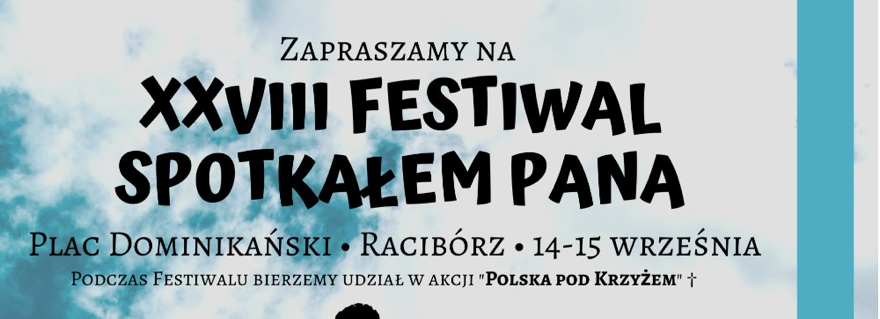 W sobotę przypada święto Podwyższenia Krzyża Świętego. Ze względu na to święto odbywa się we Włocławku ogólnopolska akcja „Polska pod Krzyżem”. Zapraszamy na Mszę Świętą w sobotę o godz. 900. 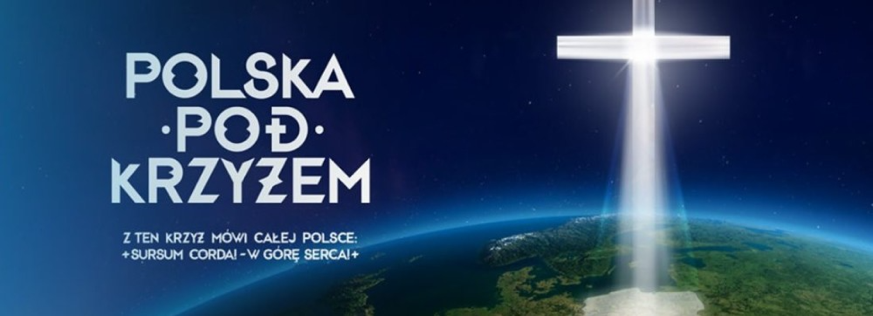 W sobotę zapraszamy na godz. 1930 na kolejny Raciborskie Wieczór Uwielbienia. Tym razem odbędzie się on w ramach Festiwalu „Spotkałem Pana” na placu Dominikańskim. Wcześniej (o 1715)w ramach Festiwalu spektakl teatralny „Opowieść o Jonaszu”. Kolejne koncerty w przyszłą niedzielę – szczegóły na plakacie.W sobotę pierwsze powakacyjne spotkanie Marianek (o godz. 1000) oraz spotkanie kandydatów, ministrantów i lektorów. Zapraszamy również nowe, chętne osoby.W przyszłą niedzielę o godz. 1400 Msza Trydencka oraz o 1545 Różaniec Fatimski.Dzisiaj przed kościołem do nabycia „Ewangelie na każdy dzień” oraz Pismo Święte wydawnictwa św. Pawła.Za tydzień w Opolu Pielgrzymka Złotych Jubilatów Małżeńskich. Natomiast w Miedoni od 1000 Dożynki Miejskie. W naszej parafii msza z podziękowaniem za żniwa i zbiory również za tydzień o 900.Biskup Opolski serdeczne dziękuje duszpasterzom i wiernym całej diecezji za modlitwę, wyrazy solidarności i wszelką życzliwość mu okazaną z okazji minionej 10. rocznicy przyjęcia sakry biskupiej. Pragnie również serdecznie zaprosić na dalszą część dziękczynienia, a zarazem modlitewne zawierzenie Jezusowi Ukrzyżowanemu przyszłości Kościoła Opolskiego i swojego biskupiego posługiwania, podczas obchodów kalwaryjskich ku czci Podwyższenia Krzyża Świętego w sobotę 14 września na Górze św. Anny od godz. 7.30. Kolekta dzisiejsza przeznaczona jest na bieżące potrzeby parafii. Za wszystkie ofiary, kwiaty i prace przy kościele składamy serdeczne „Bóg zapłać”. W tym tygodniu miała miejsce pierwsza część wizytacji. Dziękujemy wszystkim, którzy pomogli w pracach i przygotowaniu zarówno w kościele, jak i na plebanii.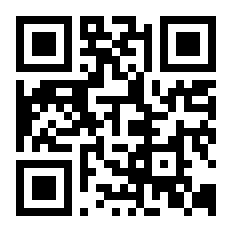 